МУНИЦИПАЛЬНОЕ ОБРАЗОВАТЕЛЬНОЕ УЧРЕЖДЕНИЕ ДОПОЛНИТЕЛЬНОГО ОБРАЗОВАНИЯ «ЦЕНТР ВНЕШКОЛЬНОЙ РАБОТЫ «ЮНОСТЬ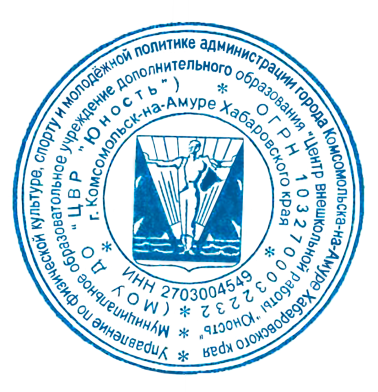 	ДОПОЛНИТЕЛЬНАЯ ОБЩЕОБРАЗОВАТЕЛЬНАЯ ОБЩЕРАЗВИВАЮЩАЯ ПРОГРАММАкружка «ПЛАСТИЛИНОВАЯ ФАНТАЗИЯ» оздоровительного лагеря  «Смех и Точка»художественной направленности                                     (краткосрочная каникулярная)Возраст учащихся: 7-14 летСрок реализации: 1 неделяСоставитель: Плотникова Ольга Викторовна,педагог дополнительного образованиявысшая категорияг. Комсомольск-на-Амуре, 2024СОДЕРЖАНИЕРаздел №1 «Комплекс основных характеристик дополнительной общеобразовательной общеразвивающей программы»1.1. Пояснительная записка…………………………………………....31.2. Цель и задачи программы………………………………………...41.3 Учебный план ……………………………………………………...51.4. Содержание программы .. ………………….…………………….61.5. Планируемые результаты ………………...……………………....7Раздел № 2 «Комплекс организационно-педагогических условий»2.1. Условия реализации программы…………………………………82.2. Методическое обеспечение……………..………………………...82.3. План воспитательной работы…………………………………….82.4. Календарный учебный график…………………………………...9Список литературы ………………..……………………………….101. КОМПЛЕКС ОСНОВНЫХ ХАРАКТЕРИСТИК ПРОГРАММЫ1.1. Пояснительная запискаПрограмма разработана с учётом нормативных документов и локальных актов:- Федеральный Закон Российской Федерации от 29.12.2012 г. №273 «Об образовании в Российской Федерации»; - Приказ Министерства просвещения Российской Федерации от 9 ноября 2018 г. № 196 «Об утверждении порядка организации и осуществления образовательной деятельности по дополнительным общеобразовательным программам»; - Распоряжения Правительства Российской Федерации от 04.09.2014г. №1726-р «Конвенция развития дополнительного образования»- Распоряжения Правительства Российской Федерации от 29.05.2015г. №996 – р «Стратегия развития воспитания в Российской Федерации на период до2025 года» - Письмо от 18 ноября 2015 года №09-3242 Министерства образования и науки Российской Федерации, письмом Минобрнауки России от 11.12.2006г № 06-1844 «О примерных требованиях к программам дополнительного образования детей»;- СП 2.4.3648-20 «Санитарно-эпидемиологические требования к организациям воспитания и обучения, отдыха и оздоровления детей и молодежи»;-Распоряжение Министерства образования и науки Хабаровского края от 26.09.2019 г. № 1321 об утверждении методических рекомендаций «Правила персонифицированного финансирования дополнительного образования детей в городском округе, муниципальном районе Хабаровском крае. Направление программыПрограмма художественной направленности, направление  – декоративно-прикладное искусство.АктуальностьДетское творчество оказывает благоприятное влияние на их эмоциональное состояние, является одним из средств познания мира и развития восприятия, так как оно связано с самостоятельной практической деятельностью. Основное направление работы по изобразительной деятельности – развитие творческих способностей детей, в том числе путем личностно-ориентированного подхода к каждому. Пластилинография помогает детям развить фантазию, творческое мышление, моторику, речь, что хорошо влияет на нервную систему. Легковозбудимые, шумные дети через некоторое время становятся более спокойными и усидчивыми. Идет активное расширение кругозора, внимания, знакомство с новыми приемами лепки. В процессе работы с пластилином ребенок учиться делать аппликации, картины, украшать изделия, используя природный, бросовый материалы и многое другое. Ребенок сам придумывает композицию, героев и даже целую историю, развивая фантазию и мышление.Педагогическая целесообразностьЗнакомясь с приёмами техники пластилинография, ее особенностями и многообразием используемого материала, дети научатся создавать свои работы. Учащиеся приобретают необходимые в жизни знания, умения и навыки ручной работы с различными материалами: бумагой, картоном, бросовым и природным материалами. Таким образом, развивается творческая личность, способная применять свои знания и умения в повседневной жизни.Адресат программыПрограмма предназначена для учащихся 7-14 лет. В кружок принимаются дети без специальной подготовки и требованиям по данному направлению. Сроки реализации программыПрограмма является краткосрочной, каникулярной, имеет стартовый уровень усвоения. Рассчитана на 9 занятий. Продолжительность  проведения одного занятия 40 минут.1.2. Цели и задачи программыЦель программы – развитие творческих и коммуникативных способностей ребенка посредством изготовления изделий из пластилина.Задачи программы:Предметные:Формировать у детей изобразительные навыки. Развивать у них интерес к художественной деятельности.Познакомить с новым способом изображения – пластилинографией, учить создавать выразительные образы посредством объема и цвета. Учить анализировать свойства используемых в работе материалов и применять их в своей работе.Подготовить детей к творческой выставке.МетапредметныеРазвивать взаимосвязь эстетического и художественного восприятия в творческой деятельности детей.Развивать мелкую моторику, координацию движений рук, глазомер.Личностные1. Воспитывать усидчивость, аккуратность в работе, желание доводить начатое дело до конца.2. Формировать коммуникативные качества, воспитывать умение работать в коллективе.	При составлении программы учитывались современные тенденции. Значительное место на занятиях рекомендуется отводить заданиям творческого характера, умению, основываясь на полученных навыках, находить свое собственное решение окончательного результата.	На занятиях дети познакомятся с новыми приемами работы пластилином,  узнают историю «Пластилинографии».1.3. Учебный план1.4. Содержание программы1.5. Планируемые результатыПредметные:Будут сформированы изобразительные навыки, интерес к художественной деятельности.Научатся использовать приемы работы по пластилинографии, анализировать  свойства материалов, создавать выразительные образы.Продемонстрируют желание видеть результат своей работы в итоговой творческой выставке.МетапредметныеНаучатся воспринимать взаимосвязь эстетического и художественного восприятия в собственной творческой деятельности.Будут проявлять коммуникативные качества и умение работать в коллективеЛичностныеБудут проявлять такие личностные качества как усидчивость, аккуратность в работе, желание доводить начатое дело до конца.  2.    Разовьют мелкую моторику, координацию движений рук, глазомер.2. КОМПЛЕКС ОРГАНИЗАЦИОННО-ПЕДАГОГИЧЕСКИХ УСЛОВИЙ2.1. Условия реализации программы:Оборудование и материалы:  1. Пластилин, картон, стеки, доски, салфетки для рук, контурные рисунки, шаблоны, клей ПВА, ножницы, акриловый грунт, кисти, картинки из журналов для техники «коллаж», бросовый и природный материалы.Информационное обеспечение: Видео материалы, фото, интернет источники.Кадровое обеспечение: педагог дополнительного образования.Формы контроля: беседа, наблюдение, практическая работа, творческое задание, выставка.Формы предоставления результатов: Творческая выставка детских работ.Оценочные материалы:- итоги выставки;- фото и видеоотчеты.2.2. Методическое обеспечениеПрограмма построена на основе главных методических принципов: учет возрастных особенностей детей, доступность материала, постепенность его усложнения.Специфика данной программы позволяет использовать разнообразные формы обучения и различные методы и приёмы:- словесный метод (рассказ, объяснение);- наглядный метод (личный показ педагога);- практический метод (упражнения, решение задач, выполнение творческих работ);- репродуктивный метод (объяснение нового материала с учётом пройденного);- метод самостоятельной работы.Кружок «Пластилиновая фантазия» укомплектован всем необходимым для ведения занятий оборудованием и инвентарем. Кружок будет проводиться в кабинете, где имеются необходимые для занятий материалы и наглядные пособия. Так же есть стенд по технике безопасности. 2.3. План воспитательной работы.1. Тематические беседы по ПДД, пожарной безопасности, ТБ при работе с инструментами и материалами.2. Публикации в социальных сетях и на сайте Центра «Юность» о работе кружка.3. Индивидуальная работа с детьми: оказание помощи учащимся, имеющим затруднения в работе.4. Мероприятия, направленные на развитие художественного воспитания: знакомство с современными техниками лепки, выставка работ.5. Индивидуальные консультации для родителей и законных представителей детей.2.4. Календарный учебный графикСписок литературыЗайцева А. Чудесный пластилин: лепим вместе с детьми – М.: Эксмо, 2014. – (Азбука рукоделия)Нагибина М.И. Чудеса для детей из ненужных вещей. – Ярославль: «Академия развития», 1998. – (Серия «Вместе учимся мастерить»)Черныш И.В. Поделки из природных материалов. – М: АСТ – ПРЕСС, 1999. – (Серия «Основы художественного ремесла»)Журнал «Рукоделие: модно и просто», 2011.Рассмотрено на заседании методического объединенияПротокол № 3от __15___03__2024__СОГЛАСОВАНОпедагогический совет МОУ ДО «ЦВР «Юность» Протокол № 3от _15___03____2024____Утверждаю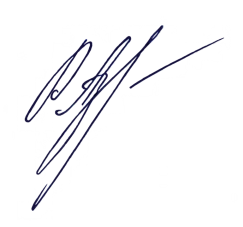 директор МОУ ДО «ЦВР «Юность»_______А. Л. РусаковаПриказ №  38   от _15__03__2024__№Название занятийКоличество часовКоличество часовКоличество часовФормы контроля№Название занятийВсегоТеорияПрактика1Вводная беседа. Материалы и принадлежности. Инструктаж по технике безопасности.1 1-Беседа, опрос2Знакомство с техникой «Пластилинография». Подготовка к работе: выбор картинки, подбор пластилина. Работа с шаблоном.1 0.20.8 Наблюдение 3Выполнение поделки «Ёжик» приемами размазывания, процарапывания.10.20.8 Наблюдение 4Работа с шаблоном. Выполнение поделки «Сладости» приемами размазывания, процарапывания.10.20.8 Наблюдение 5Подготовка к работе: выбор картинки, подбор пластилина. Выполнение картины жгутиками из пластилина.10.20.8 Наблюдение 6Изготовление рамки для картины из бросового и природного материала.Вырезание основы под рамку.Подготовка поверхности рамки.3. Аппликация из природного и бросового материала.4. Оформление картины в рамку.10.20.8 Наблюдение 7Подготовка к работе: выбор картинки, подбор пластилина. Выполнение картины приемом сплющивания пластилина.10.20.8 Наблюдение 8 Изготовление рамки в технике «Коллаж».1. Вырезание основы под рамку.2. Подбор картинок для коллажа.3. Выполнение работы. 4. Оформление картины в рамку.10.20.8 Наблюдение 9Выставка работ.101ВыставкаИтого92.46.6№ТемаТеоретические сведенияПрактическая работаФормы организации деятельности1Вводная беседа. Материалы и принадлежности. Инструктаж по технике безопасности.Инструктаж по ТБ, организации рабочего места. Расположение мест хранения материалов.опросГрупповая 2Знакомство с техникой «Пластилинография». Подготовка к работе: выбор картинки, подбор пластилина. Работа с шаблоном.История «Пластилинографии». Знакомство с техниками выполнения работ. Показ образцов.Выбор картинки, подбор пластилина. Работа с шаблоном (обвести на картон, вырезать)Групповая 3Выполнение поделки «Ёжик» приемами размазывания, процарапывания.Инструктаж по теме. Показ образцов.Выполнение работы приемами размазывания, процарапывания.Групповая 4Работа с шаблоном. Выполнение поделки «Сладости» приемами размазывания, процарапывания. Инструктаж по теме. Показ образцов.Выполнение работы приемами размазывания, процарапывания.Групповая 5Выполнение картины жгутиками из пластилина.Инструктаж по теме. Показ образцов.Выполнение работы жгутиками.Групповая 6Изготовление рамки для картины из бросового и природного материала.Вырезание основы под рамку.Подготовка поверхности рамки.3. Аппликация из природного и бросового материала.4. Оформление картины в рамку.Инструктаж по теме. Показ образцов.Выполнение работы:1.Вырезание основы под рамку.2. Грунтовка поверхности рамки.Аппликация из природного и бросового материала.4. Оформление картины в рамку.Групповая 7Выполнение картины приемом сплющивания пластилина.Инструктаж по теме. Показ образцов.Выполнение работы приемами сплющивания пластилина.Групповая 8 Изготовление рамки в технике «Коллаж».1. Вырезание основы под рамку.2. Подбор картинок для коллажа.3. Выполнение работы. 4. Оформление картины в рамку.Инструктаж по теме. Показ образцов.Выполнение работы:1. Вырезание основы под рамку.2. Подбор картинок для коллажа.3. Выполнение работы. 4. Оформление картины в рамку.Групповая 9Выставка работ.Понятия о правилах размещения работ на выставочном стенде.Совместная работа по оформлению выставки.Групповая №Дата Тема занятияФорма проведенияКол-во часовФорма контроляПримечание 1Вводная беседа. Материалы и принадлежности. Инструктаж по технике безопасности.Групповая 1Опрос,наблюдение2Знакомство с техникой «Пластилинография». Подготовка к работе: выбор картинки, подбор пластилина. Работа с шаблоном.Групповая 1Наблюдение 3Выполнение поделки «Ёжик» приемами размазывания, процарапывания.Групповая 1Наблюдение4Работа с шаблоном. Выполнение поделки «Сладости» приемами размазывания, процарапывания.Групповая 1Наблюдение5Подготовка к работе: выбор картинки, подбор пластилина. Выполнение картины жгутиками из пластилина.Групповая 1Наблюдение6Изготовление рамки для картины из бросового и природного материала.Вырезание основы под рамку.Подготовка поверхности рамки.3. Аппликация из природного и бросового материала.4. Оформление картины в рамку.Групповая 1Наблюдение7Подготовка к работе: выбор картинки, подбор пластилина. Выполнение картины приемом сплющивания пластилина.Групповая 1 Наблюдение8 Изготовление рамки в технике «Коллаж».1. Вырезание основы под рамку.2. Подбор картинок для коллажа.3. Выполнение работы. 4. Оформление картины в рамку.Групповая 1Наблюдение9Выставка работ.Групповая 1Выставка 